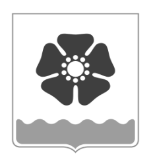 Городской Совет депутатовмуниципального образования «Северодвинск» (Совет депутатов Северодвинска)седьмого созываРЕШЕНИЕО внесении изменений в решение Совета депутатов Северодвинска от 30.11.2006 № 140 В целях приведения Положения о расчете платы за пользование муниципальным имуществом и ставках арендной платы на 2007 год, утвержденного решением Совета депутатов Северодвинска от 30.11.2006 № 140, в соответствие с законодательством Совет депутатов СеверодвинскаРЕШИЛ:1. Внести в решение Совета депутатов Северодвинска от 30.11.2006 № 140 «Об утверждении Положения о расчете платы за пользование муниципальным имуществом и ставках арендной платы на 2007 год» (в редакции от 18.03.2021) следующие изменения:1) наименование изложить в следующей редакции:«Об утверждении Положения о расчете платы за пользование муниципальным имуществом»;2) преамбулу изложить в следующей редакции:«В целях повышения эффективности использования муниципального имущества,                  в соответствии с Положением о порядке распоряжения муниципальным имуществом при передаче его в пользование, утвержденным решением Совета депутатов Северодвинска                    от 26.02.2009 № 34, Совет депутатов Северодвинска РЕШИЛ»:3) исключить пункт 2;4) Положение о расчете платы за пользование муниципальным имуществом изложить в редакции приложения к настоящему решению.2. Настоящее решение вступает в силу после его официального опубликования.3. Опубликовать (обнародовать) настоящее решение в бюллетене нормативно-правовых актов муниципального образования «Северодвинск» «Вполне официально», разместить в сетевом издании «Вполне официально» (вполне-официально.рф) и на официальных интернет-сайтах Совета депутатов Северодвинска и Администрации Северодвинска.Приложениек решению Совета депутатов Северодвинскаот 30.11.2006 № 140(в редакции от 21.09.2023 № 72)ПОЛОЖЕНИЕо расчете платы за пользование муниципальным имуществом1. Общие положения1.1. Настоящее Положение разработано в соответствии с Положением о порядке распоряжения муниципальным имуществом при передаче его в пользование, утвержденным решением Совета депутатов Северодвинска от 26.02.2009 № 34.1.2. Положение применяется для определения размера арендной платы за пользование муниципальным имуществом, переданным в аренду организациям всех форм собственности и физическим лицам.1.3. Для целей настоящего Положения муниципальное имущество подразделяется на:нежилые помещения, нежилые здания;сооружения;оборудование, транспортные средства.2. Определение размера арендной платы2.1. Размер арендной платы, взимаемой с арендаторов муниципального имущества, определяется исходя из размера базовой ставки арендной платы с учетом вида деятельности арендатора, благоустройства объекта аренды, его местонахождения, площади переданного в аренду имущества или восстановительной стоимости объекта аренды.2.2. Размер платы за аренду нежилых помещений и нежилых зданий определяется по формуле:Апi = Апбi x К1 x К2 x К3 x К4 x К5 x К6 x П, где:Апi – размер арендной платы за месяц в расчетном году, руб.;Апбi – базовая величина ставки арендной платы, утверждаемая Администрацией Северодвинска на расчетный год за 1 квадратный метр в месяц;К1 – коэффициент, учитывающий местонахождение объекта аренды, определяется                         в соответствии с Приложением № 1;К2 – коэффициент, учитывающий вид деятельности арендатора, фактически осуществляемый или планируемый к осуществлению на объекте аренды, входящий                           в перечень видов деятельности, установленных Приложением № 2, соответствующих кодам видов экономической деятельности Общероссийского классификатора видов экономической деятельности ОК-029-2014 (КДЕС РЕД.2) (далее – ОКВЭД 2).Для физических лиц, не являющихся индивидуальными предпринимателями и применяющих специальный налоговый режим «Налог на профессиональный доход»:К2 – коэффициент, учитывающий вид деятельности арендатора, осуществляемый      на объекте аренды, входящий в перечень видов деятельности, установленных Приложением № 2, соответствующих фактически осуществляемому виду деятельности арендатора на объекте аренды.К3 – коэффициент благоустройства объекта;К4 – коэффициент, учитывающий степень использования объекта арендатором при почасовой арендной плате (применяется при аренде нежилых помещений в муниципальных учреждениях образования, культуры и спорта);К5 – коэффициент, учитывающий льготы, предоставленные отдельными решениями органов местного самоуправления;К6 – коэффициент, учитывающий право арендатора на сдачу части площадей в субаренду;П – площадь арендуемого нежилого помещения (нежилого здания) в квадратных метрах.Для арендаторов нежилого здания (арендаторов нежилых помещений в нежилом здании), расположенного на неделимом земельном участке, порядок определения размера арендной платы, а также порядок, условия и сроки внесения арендной платы                                  за использование земельного участка, находящегося в муниципальной собственности,                     и земельного участка, государственная собственность на который не разграничена, устанавливается в соответствии с федеральным законодательством, законодательством Архангельской области, муниципальными нормативными правовыми актами.2.3. Значение коэффициента К3 определяется по формуле:К3 = К3.1 x К3.2 x К3.3, где:К3.1 – коэффициент, учитывающий расположение нежилого помещения, его значения принимаются равными:1,2 – если в аренду сдается нежилое помещение в нежилом здании либо нежилое здание сдается в аренду целиком;1,0 – для нежилых помещений, расположенных на первом этаже многоквартирного дома;0,9 – для нежилых помещений, расположенных на втором этаже и выше, антресольном этаже многоквартирного дома;0,6 – для нежилых помещений, расположенных в подвале, цокольном этаже, техническом этаже многоквартирного дома.В случае если объект аренды расположен на разных этажах многоквартирного  дома, расчет коэффициента К3.1 производится отдельно для каждого этажа. К3.2 – коэффициент вида строительного материала нежилого здания, многоквартирного дома в котором расположено нежилое помещение, его значения принимаются равными:1,00 –кирпичное, из железобетонных панелей;0,50 – деревянное.К3.3 – коэффициент, учитывающий степень технического обустройства объекта аренды.Для арендаторов нежилых помещения, расположенного в многоквартирном доме, его базовое значение принимается равным 1,07. Для арендаторов нежилого здания (арендаторов нежилых помещений, расположенных в нежилом здании), его базовое значение принимается равным 1,0.В случае если объект аренды не обеспечен одним из видов коммунальных услуг (холодное водоснабжение, горячее водоснабжение, канализация, теплоснабжение и (или) электроснабжение), значение коэффициента К3.3 снижается на 0,1 за каждый отсутствующий вид коммунальной услуги.В случае если после заключения договора аренды арендатор лишился доступа к одному из перечисленных выше видов коммунальных услуг не по своей вине, значение коэффициента К3.3 подлежит уменьшению на 0,1 за каждый вид коммунальной услуги, доступа к которой лишен арендатор, за весь период до восстановления предоставления коммунальной услуги, доступа к которой был лишен арендатор.Лишение доступа к коммунальным услугам, которыми был обеспечен объект аренды на момент заключения договора аренды, в связи с неоплатой арендатором коммунальной услуги (коммунальных услуг) либо по причине виновных действия самого арендатора (аварийная ситуация, ставшая результатом нарушения арендатором правил эксплуатации и (или) ремонта (замены, реконструкции) системы холодного водоснабжения, горячего водоснабжения, канализации, отопления и (или) электроснабжения, иные подобные причины) не является основанием для снижения значения коэффициента К3.3.О факте лишения доступа к коммунальной услуге, которой был обеспечен объект аренды на момент заключения договора аренды, арендатор обязан незамедлительно информировать арендодателя в письменной форме любым из доступных способов связи, указанных в реквизитах арендодателя в договоре аренды.Уменьшение значения коэффициента К3.3 производится на основании заявления арендатора, к которому прилагаются документы, подтверждающие, что арендатор лишился доступа к коммунальной услуге не по своей вине.О восстановлении обеспечения объекта аренды коммунальными услугами, которых арендатор был лишен не по своей вине, арендатор обязан незамедлительно информировать арендодателя в письменной форме любым из доступных способов связи, указанных в реквизитах арендодателя в договоре аренды, что будет являться основанием для обратного увеличения значения коэффициента К3.3 по правилам, установленным настоящим пунктом.В случае если после заключения договора аренды объект аренды будет обеспечен за счет средств арендодателя доступом к ранее отсутствовавшим видам коммунальных услуг (холодное водоснабжение, горячее водоснабжение, канализация, теплоснабжение и (или) электроснабжение), то коэффициент К3.3 подлежит увеличению на 0,1 за каждый вид коммунальной услуги, доступ к которой получил арендатор за счет средств арендодателя.Отказ арендатора от использования коммунальных услуг, которыми обеспечен объект аренды, не является основанием для уменьшения значения коэффициента К3.3. 2.4. Значение коэффициента К4 определяется следующим образом:                      N фактическое    К4 = ---------------------------------, где:          24 часа x 365 дней : 12 месяцевN фактическое определяется по справке учреждения-балансодержателя, указывает количество часов, в течение которых арендатор использует нежилое помещение фактически за один календарный месяц.2.5. Размер платы за аренду сооружений определяется по формуле:Апс = 0,03 x ВСс x К1 x К2 x К3, где:Апс – годовой размер арендной платы, руб.;ВСс – восстановительная стоимость сооружения, сдаваемого в аренду, определяется с учетом переоценок, произведенных в соответствии с требованиями нормативных документов, руб.2.6. Размер платы за аренду оборудования и транспортных средств определяется по формуле:АПоб = 0,10 x ВСоб x К2, где:АПоб – годовой размер арендной платы;ВСоб – восстановительная стоимость оборудования, транспортного средства, определенная с учетом переоценок, произведенных в соответствии с требованиями нормативных документов.2.7. Льготы по арендной плате предоставляются на основании отдельных решений органов местного самоуправления Северодвинска.2.8. Коэффициент К6 применяется при расчете арендной платы к площади, переданной в субаренду. Значение коэффициента К6 принимается равным 2,1. Арендная плата за площади, переданные в субаренду, рассчитывается с применением коэффициента К2 по виду деятельности субарендатора, но не ниже коэффициента, определяемого основным видом деятельности арендатора.2.9. Муниципальные предприятия, муниципальные учреждения (бюджетные, автономные, казенные) при сдаче муниципального имущества в аренду должны устанавливать арендную плату не ниже предусмотренной настоящим Положением.2.10. Арендная плата, рассчитанная по настоящему Положению, подлежит увеличению на сумму налогов и других обязательных платежей в соответствии с законодательством.2.11. Для субъектов малого и среднего предпринимательства и физических лиц, не являющихся индивидуальными предпринимателями и применяющих специальный налоговый режим «Налог на профессиональный доход», арендующих муниципальное имущество, включенное в Перечень муниципального недвижимого имущества, а также земельных участков, государственная собственность на которые не разграничена, предназначенных для передачи во владение и (или) пользование субъектам малого                          и среднего предпринимательства и организациям, образующим инфраструктуру поддержки субъектов малого и среднего предпринимательства, и физическим лицам, не являющимся индивидуальными предпринимателями и применяющим специальный налоговый режим «Налог на профессиональный доход», утвержденный постановлением Администрации Северодвинска от 30.01.2023 № 25-па,  при расчете арендной платы применяется понижающий коэффициент 0,9.Приложение № 1к Положению о расчете платы за пользованиемуниципальным имуществомутвержденному решениемСовета депутатов Северодвинскаот 30.11.2006 № 140(в редакции от 21.09.2023 № 72)Коэффициент К1,учитывающий местоположения объекта арендыПримечание: адрес нежилого помещения (нежилого здания) и сооружения определяется на основании сведений, содержащихся в выписке из Единого государственного реестра недвижимости об основных характеристиках и зарегистрированных правах на объект недвижимости.Приложение № 2к Положению о расчете платы за пользованиемуниципальным имуществомутвержденному решениемСовета депутатов Северодвинскаот 30.11.2006 № 140(в редакции от 21.09.2023 № 72)Коэффициент К2, учитывающий вид деятельностиПримечание: при определении значения коэффициента К2 вид деятельности арендатора, фактически осуществляемый или планируемый к осуществлению на объекте аренды, подтверждается наличием кода вида экономической деятельности Общероссийского классификатора видов экономической деятельности ОК-029-2014 (КДЕС РЕД.2), включенного в состав сведений, содержащихся в ЕГРЮЛ и/или ЕГРИП в отношении арендатора.от21.09.2023 №  72ПредседательСовета депутатов Северодвинска_______________________М.А. СтарожиловГлава Северодвинска  _______________________И.В. АрсентьевМестоположение (местоположение определяется на основании сведений, содержащихся в выписке из Единого государственного реестра недвижимости об основных характеристиках и зарегистрированных правах на объект недвижимости)Значение коэффициента К11ул. Советская (от просп. Ленина до ул. Гагарина);просп. Ленина (от ул. Советской до ул. Ломоносова);ул. Плюснина (от просп. Ленина до ул. Бойчука);ул. Ломоносова (от ул. Гагарина до б-ра Строителей);ул. Гагарина (от ул. Советской до ул. Ломоносова);ул. К. Маркса (от ул. Гагарина до просп. Труда)1,82просп. Ленина (от ул. Первомайской до ул. Советскойи от ул. Ломоносова до ул. Южной);просп. Морской (от ул. К. Маркса до ул. Ломоносова);ул. К. Маркса (от просп. Труда до просп. Морского)1,53ул. Железнодорожная;просп. Морской (от ул. Ломоносова до ул. Сов. космонавтов); ул. Советская (от ул. Пионерской до просп. Ленина);просп. Труда (от ул. Первомайской до ул. Тургенева)1,44ул. Ломоносова (от ул. Железнодорожной до ул. Гагарина); ул. Мира (от ул. Макаренко до ул. Логинова)1,35просп. Беломорский, ул. Бойчука, ул. Г. Седова, ул. Капитана Воронина, ул. Логинова;ул. Адмирала Нахимова, просп. Бутомы;ул. Пионерская, ул. Торцева, ул. Чехова;ул. Арктическая;ул. Советская (от ул. Железнодорожной до ул. Пионерской); ул. К. Маркса (от просп. Морского до б-ра Строителей);ул. Комсомольская, ул. Лесная, ул. Первомайская;ул. С. Орджоникидзе;ул. Индустриальная;ул. Полярная1,26ул. Октябрьская (от ул. Логинова до просп. Бутомы);ул. Профсоюзная, ул. Республиканская1,17ул. Кирилкина, ул. Коновалова, ул. Корабельная;ул. Макаренко, ул. Северная, ул. Дзержинского;ул. Советских космонавтов, б-р Строителей;просп. Труда (от ул. Юбилейной до просп. Победы);ул. Трухинова, ул. Тургенева;ул. Чеснокова, ул. Южная, ул. Лебедева;просп. Морской (от ул. Юбилейной до ул. Чеснокова);ул. Юбилейная (от просп. Труда до просп. Морского);просп. Победы (от просп. Труда до ул. Лебедева)1,08Архангельское шоссе, ул. Героев Североморцев, ул. Машиностроителей0,99б-р Приморский0,710ул. Двинская, здания (помещения), расположенные в Ненокском и Белозерском административных округах, проезд Тепличный0,511Все остальные здания (помещения), местоположение которых не указано выше1,012Проезд Заозерный0,8№ п/пВиды деятельности  Код вида экономической деятельности 
Значение коэффициента К21вариативные формы дошкольного образования85.110,011деятельность спортивных объектов93.110,012дополнительное образование, направленное на развитие юридических навыков и знаний несовершеннолетних, оказание им социально-педагогической и правовой помощи, проведение виктимологической профилактики85.41.90,053управление эксплуатацией жилого фонда за вознаграждение или на договорной основе68.32.10,13деятельность в области здравоохранения, осуществляемая областными и федеральными учреждениями бесплатно863деятельность скульпторов, художников, художников-мультипликаторов, граверов, офортистов и т.д., работающих индивидуально, а также деятельность учреждений культуры и искусства90.0390.043деятельность по водоснабжению, водоотведению, осуществляемая муниципальными предприятиями373деятельность по распространению кинофильмов, видеофильмов и телевизионных программдеятельность в области демонстрации кинофильмов59.1359.143деятельность в области консервации, ремонта, реставрации, приспособления и воссоздания объектов культурного наследия41.242.1342.9142.9943.2143.2943.3(кроме ОКВЭД 2 – 43.32; 43.34.2)71.11.171.11.371.12.1271.12.1571.12.5471.12.5690.033деятельность по организации и постановке театральных, оперных и балетных представлений, концертов и прочих сценических выступлений90.01деятельность по организации и постановке театральных, оперных и балетных представлений, концертов и прочих сценических выступлений90.014деятельность столовых с количеством посадочных мест не менее 10056.290,25общественная деятельность некоммерческих организаций (без осуществления торговли, оказания платных услуг и другой коммерческой деятельности)94.294.90,35производство пищевых продуктов, в том числе путем переработки продуктов сельского хозяйства, лесного хозяйства и рыболовства; производство изделий народных художественных промыслов; производство продукции растениеводства и производство продукции животноводства10.1-10.832.99.801.1-01.50,35бытовые услуги производственного характера13141538.320,35ремонт компьютеров, предметов личного потребления и хозяйственно-бытового назначения95 (кроме ОКВЭД 2 – 95.11)0,35образовательные услуги85 (кроме ОКВЭД 2 – 85.11)0,35деятельность библиотек, архивов и музеев91.0191.020,36деятельность государственных органов власти Архангельской области и государственных учреждений Архангельской области на территории Северодвинска по вопросам общего и социально-экономического характера840,56производство лекарственных средств и материалов, применяемых в медицинских целях210,57хранение товаров, продукции, инвентаря (включая использование гаражей для стоянки автомобилей) в помещениях площадью свыше 500 кв. м01.6352.152.210,68строительство зданийремонтно-строительные услуги41(кроме ОКВЭД 2 – 41.2)430,88деятельность по предоставлению прочих персональных услуг96.0196.0296.030,88общественное питание без реализации алкогольной и спиртосодержащей продукции (включая пиво)56.156.2(кроме ОКВЭД 2 – 56.29)56.30 0,88хранение товаров, продукции, инвентаря (включая использование гаражей для стоянки автомобилей) в помещениях площадью до 500 кв. м01.6352.152.210,89производство и ремонт мебели31.095.24 (кроме ОКВЭД 2 – 95.24.2)1,09деятельность в области предоставления услуг фото- и кинолабораторий;деятельность в области фотографий59.11.159.11.959.1274.201,09деятельность федеральных органов государственной власти РФ841,09деятельность в области здравоохранения, осуществляемая на платной основе861,09общественное питание с реализацией алкогольной и спиртосодержащей продукции (включая пиво) с режимом работы до 23 часов 56.1056.2(кроме ОКВЭД 2 – 56.29)56.301,010торговля оптовая и розничная автотранспортными средствами и мотоциклами и их ремонт45.145.345.40.11,2торговля оптовая и розничная, кроме торговли автотранспортными средствами и мотоциклами46471,2общественное питание с реализацией алкогольной и спиртосодержащей продукции (включая пиво) с режимом работы после 23 часов (или круглосуточно)56.1056.2(кроме ОКВЭД 2 – 56.29)56.301,2торговля розничная лекарственными средствами в специализированных магазинах (аптеках)47.731,2прием стеклотары и вторсырья38.1138.121,2административная деятельность82.1 (кроме ОКВЭД 2 – 82.19)82.91,211деятельность по организации конференций и выставок82.301,411деятельность соляриев и саун96.041,411бильярдные залы93.291,412техническое обслуживание и ремонт автотранспортных средств45.21,512компьютерные классы (залы)залы игровых автоматов (кроме азартных игр)93.21,512деятельность в области связи, телекоммуникаций53.1611,512транспортные услуги4950511,512деятельность охранных служб, в том числе частных80.11,512деятельность по технической инвентаризации недвижимого имущества68.32.31,512деятельность инвестиционных фондов и аналогичных финансовых организаций64.301,512рекламная деятельность73.111,512обслуживание и ремонт контрольно-кассовых машин (техники), компьютерных терминалов95.1196.06.91,512деятельность туристических агентств и прочих организаций, предоставляющих услуги в сфере туризма791,513страховая деятельность6566.22,013оценочная деятельность74.902,013посредническая деятельность64.1966.1266.1966.32,013банковская деятельность64(кроме ОКВЭД 2 – 64.30; 64.92.)66(кроме ОКВЭД 2 – 66.2)2,013кредитование64(кроме ОКВЭД 2 – 64.30; 64.92.)2,013деятельность в области права и бухгалтерского учета 692,013операции с недвижимым имуществом68(кроме ОКВЭД 2 – 68.32.3)2,013организация торговли (в помещениях общей площадью более 300 кв. м с предоставлением права на размещение на возмездной основе торговых мест)68.20.2168.20.292,013деятельность развлекательных клубов с режимом работы после 23 часов либо круглосуточным56.302,014предоставление займов и прочих видов кредита, микрофинансовая деятельность64.92(кроме ОКВЭД 2 – 64.92.1; 64.92.2; 64.92.3; 64.92.4; 64.92.6)3,015иные виды деятельности, не вошедшие в данный перечень1,0